FÖLDTANI ÉS GEOFIZIKAI VÁNDORGYŰLÉS
az évfordulók fényébenA Magyar Királyi/Állami Földtani Intézet jubileuma és 
az Eötvös Loránd emlékév tiszteletére2019. október 3–5. (csütörtök–szombat)Balatonfüred, Hotel Margaréta****körlevélA VÁNDORGYŰLÉS CÉLJA2019 különleges év a hazai földtudományok életében. 150 évvel ezelőtt alapították Magyarország első tudományos kutatóintézetét, a Magyar Királyi Földtani Intézetet, hazánk földtani kutatásainak fellegvárát, és éppen 100 éve veszítette el a világ tudományos elitje báró Eötvös Lorándot, a gyakorlati geofizika atyját. E kiemelkedő évfordulók emlékére a Magyarhoni Földtani Társulat és a Magyar Geofizikusok Egyesülete közös Vándorgyűlést szervez.A magyar földtudományi szakma szerencsés, hogy ilyen gyökerekből táplálkozik.Elődeink nyomdokaiban járva napjainkban is számos új, világszínvonalú elméleti és gyakorlati eredmény lát napvilágot. A plenáris és szekció előadások, a Vándorgyűlésen megjelenő cégek, intézetek sora, szellemi termékeik, innovatív kutatási módszereik, műszereik mind-mind már a jövőt vetítik előre.FELKÉRT VÉDNÖKÖKÁder János, köztársasági elnökBóka István, Balatonfüred polgármestere (BFT elnök)Borhy László, az ELTE rektoraGelencsér András, a Pannon Egyetem rektoraPuskás Zoltán, a Balaton-felvidéki Nemzeti Park Igazgatóságának igazgatójaSzűcs Péter, a Miskolci Egyetem Műszaki Földtudományi Karának dékánjaA RENDEZVÉNY SZERVEZŐBIZOTTSÁGAMFT részéről: Babinszki Edit, Budai Tamás, Cserny Tibor, Krivánné Horváth Ágnes
MGE részéről: Kovács Attila Csaba, Magyar Balázs, Zelei Gábor, Petró ErzsébetA RENDEZVÉNY TUDOMÁNYOS BIZOTTSÁGABudai Tamás (MFT), Dobróka Mihály (MGE), Haas János (MFT), Piros Olga (MFT), Pósfai Mihály (MFT), Takács Ernő (MGE)PROGRAMOktóber 3. Regisztráció: 8.15-10.00 óra közöttTervezett plenáris előadások 	Levezető elnök: Zelei Gábor10.00: Megnyitó, köszöntések: 10.20: Sierd Cloetingh, Prof. dr. (Utrechti Egyetem): előadáscím később10.50: Brezsnyánszky Károly: Emlékezzünk a 150 éve alapított Földtani Intézetre!11.20: Magyar Balázs: A természettudományok hercege, a gyakorlati geofizika atyja: Eötvös Loránd11 50: Tímár Gábor: Az "eötvösi" hagyományok tegnap, ma és lesznek-e holnap?12.20-14.00 (poszter szekció I) Ebéd	Levezető elnök: Fancsik Tamás14.00: Budai Tamás: A Balaton-felvidék földtana 14.20: Pósfai Mihály, Cserny Tibor: A Balaton üledékeinek kutatása14.40: † Horváth Ferenc et al.: Szeizmikus kutatások a Balaton környezetében15.00: Vörös Attila: Paleontológiai kutatások a Balaton-felvidéken 15.20-16.00 kávészünet	Levezető elnök: Budai Tamás16 00: Kovács Attila: Karbonátos vízadók hidraulikai viselkedése és osztályozása hazai példákon keresztül16.20: Juhász Árpád: előadáscím később16.40: Korbély Barnabás: Bakony–Balaton UNESCO Geopark: jóval több, mint földtani csodaország(Poszterszekció II)18.00 – 21.00 fogadásOktóber 4. Szekció előadások 20 percben, 9.20-17.00 óra között, 4 teremben: Tervezett szekciók: Földtan, Bányászat, Geofizika, Hidrogeológia, Tudománytörténetblokk: 9.20, 9.40, 10.00, 10.20, kávészünet: 10.20-11.00blokk: 11.00, 11.20, 11.40, 12.00ebédszünet: 12.20-14.00blokk: 14.00, 14.20, 14.40, 15.00kávészünet: 15.20-16.00blokk: 16.00, 16.20, 16.40Október 5. Terepbejárás autóbusszalProgram:Balatonfüred: Eötvös Loránd emlékfa ültetés és márványtábla elhelyezés a Nobel-díjasok kertjében – Balatonarács, vasúti bevágás: perm/triász határ (a buszból nincs kiszállás) – Felsőörs, középső-triász alapszelvény – Tihany, Levendula Ház (ebéd) – Monoszló, Hegyestű – Pula, alginitbánya (rossz idő esetén Szentbékkálla, kőtenger)FÖLDTANI SZAKÉRTŐKNEKA Vándorgyűlést a Magyar Bányászati és Földtani Szolgálatnál akkreditáltatjuk, a résztvevő földtani szakértők kreditpontokat szerezhetnek.HATÁRIDŐKKorai regisztráció:		2019. június 15.Normál regisztráció:	2019. július 31.Késői regisztráció: 		2019. szeptember 15.Előadások és poszterek bejelentése: 2019. június 15-ig. (Poszter méret: álló A0)Abstractok leadása: 		2019. június 30.Visszajelzés a bejelentett előadások és poszterek elfogadásáról: 2019. július 31.REGISZTRÁCIÓRegisztrálni a www.foldtan.hu honlapon on-line lehet.Regisztrációs díjak, amelyek tartalmazzák az ÁFÁ-t.A napijegyek kivételével a kiküldött számlán a részvételi díj és az étkezések költsége adózási szempontok miatt elkülönítve szerepel.Háromnapos részvétel esetén kedvezményes árat tudunk felajánlani MFT/MGE tagjainak és nem tagoknak is, a kiküldött számlán minden esetben külön tüntetjük fel az étkezést, amely 38100.- Ft lesz. Napijegy MFT/MGE tagoknak: 22352.- Ft. Ebéd, konferenciacsomag, kávészünetek.Napijegy nem tagoknak: 25400.- Ft. Ebéd, konferenciacsomag, kávészünetek.EÖTVÖS ÉV – VÁRHATÓ TÁMOGATÁS, ILLETVE KEDVEZMÉNYAz „Eötvös év” kapcsán kormányzati támogatás várható a Vándorgyűlésre. Amennyiben a támogatás realizálódik, a jelenleg megállapított részvételi díjakat csökkenteni tudjuk, illetve jelentős kedvezményt nyújtunk a diák és nyugdíjas résztvevők számára.Az „Eötvös év” további eseményeit, rendezvényeit a http://eotvos100.hu honlapon kísérhetik figyelemmel.SZOLGÁLTATÁSOKA plenáris és szekciónap részvételi díja: az előadásokon való részvételt, a kávészüneteket, a két ebédet, a konferenciacsomagot és a konferencia kiadványt CD formátumban tartalmazza, de NEM tartalmazza az október 3-i fogadást. A fogadáson, illetve az október 4.-i borvacsorán való részvételt, az on-line felületen be kell jelenteni.A kirándulás részvételi díja a buszbérlést, a hideg ebédet, a nyomtatott? kirándulásvezetőt foglalja magába.A háromnapos kedvezményes regisztrációs díj minden szolgáltatást tartalmaz.SZÁMLÁZÁS – FIZETÉSI / LEMONDÁSI FELTÉTELEKAz on-line jelentkezési ívet kitöltők számára díjbekérőt küldünk elektronikusan, amelyen külön tüntetjük fel a konferencia részvételi díját és az étkezések költségét. Kérés esetén van mód arra, hogy a díjbekérőn csak részvételi díj szerepeljen, de ez esetben az étkezési költségek adótartamával megemelt regisztrációs díjat számítunk.A díjbekérő kiegyenlítése után állítjuk ki az előleg- és végszámlát egyben, amelyet postán megküldünk, illetve a konferencián átadunk.A konferencia részvétel szeptember 20. utáni lemondása esetén az előzetesen befizetett részvételi díjat nem áll módunkban visszafizetni!SZÁLLÁS INFORMÁCIÓKA regisztrációs díjak nem tartalmazzák a szállás költségét. A szállást egyénileg kell lefoglalni! Kérjük, figyelje a szállodák által megadott kedvezményes foglalási időszakot!Ajánlott szállások: Hotel Margaréta**** A Hotel Margaréta kedvezményes árait július 30-ig tartja fenn a vándorgyűlés résztvevői számára.Standard Plus szoba: kétágyas elhelyezés:12.000.-Ft/fő/éj, két éjszaka esetén: 11.500.-egyágyas elhelyezés: 20.400.-Ft /fő/éj, két éjszaka esetén: 19.500.-Deluxe szoba:kétágyas elhelyezés:14.400.-Ft/fő/éj, két éjszaka esetén: 13.800.-egyágyas elhelyezés: 24.400.-Ft /fő/éj, két éjszaka esetén: 23.800.-+ Idegenforgalmi adó: 515.-Ft /fő/éj - 18 éves kor felettAz ár a következő szolgáltatásokat tartalmazza: szállás, parkolás, svédasztalos reggeli, welness részleg használata, WIFI használata, ÁFAA szobák az érkezés napján 14 órától távozás napján 10 óráig állnak rendelkezésre.A foglalás és fizetés egyénileg történik közvetlenül a szállodánál.Hotel Pallone***A Hotel Pallone*** sporthotel a kedvezményes árait július 1.-ig tartja fenn a Vándorgyűlés résztvevői számára.kétágyas elhelyezés:17 000.-Ft/szoba/éj ( 8 500.-Ft / fő / éj )egyágyas elhelyezés: 12 000.-Ft /szoba/ éjháromágyas elhelyezés: 23 700.-Ft /szoba/ éj   ( 7 900.-Ft / fő / éj )+ Idegenforgalmi adó: 515.-Ft / fő / éj - 18 éves kor felettAz ár a következő szolgáltatásokat tartalmazza: szállás, parkolás, büféreggeli, WIFI használata, ÁFAA szobák az érkezés napján 14 órától távozás napján 10 óráig állnak rendelkezésre.A foglalás és fizetés egyénileg történik közvetlenül a szállodánál.Egyéb szálláslehetőségekről a Vándorgyűlés honlap oldalán adunk hírt.A VÁNDORGYŰLÉS KIADVÁNYAIAbstractkötet (elektronikus, ISBN számmal)Az előadások vagy poszter előadások kivonatát 2019. június 30-ig kell megküldeni, az mft@mft.t-online.hu, valamint a piros.olga@mbfsz.gov.hu címreA kivonatok sablonja május 1-től letölthető a Vándorgyűlés honlapjáról (https://foldtan.hu/hu/foldtudomanyi_vandorgyules_2019). A kivonat terjedelme nem haladhatja meg az 1 oldalt, azonban fekete-fehér ábrát és táblázatot további 1 oldalon tartalmazhat. Az abstract kötetet CD változatban a konferencia minden résztvevője megkapja, illetve letölthető lesz a honlapról. Konferencia kötet (elektronikus, ISBN számmal)A konferencia előadásait elektronikus formában megjelentetjük. Ehhez várjuk max. 4 oldalas terjedelemben az előadások szövegét, angol nyelvű összefoglalóval, színes ábrákkal, 2019. július 31-ig A cikkek sablonja május 1-től letölthető a Vándorgyűlés honlapjáról (https://foldtan.hu/hu/foldtudomanyi_vandorgyules_2019).Kirándulásvezető (nyomtatott, ISBN számmal)A konferenciához kapcsolódó terepi bejárások kirándulásvezetőjét mindazok megkapják, akik a kiránduláson részt vesznek.SZAKMAI INFORMÁCIÓKBabinszki Edit: +36302876586, babinszki.edit@mbfsz.gov.hu TECHNIKAI INFORMÁCIÓKPetró Erzsébet: 201 9815, +36304036303, postmaster@mageof.t-online.hu Krivánné Horváth Ágnes: 201 9129, +36204948449, mft@mft.t-online.huTovábbi információk a honlapon: http://foldtan.hu/hu/foldtudomanyi_vandorgyules_2019Magyarhoni Földtani TársulatMagyar Bányászati 
és Földtani SzolgálatMagyar Geofizikusok Egyesülete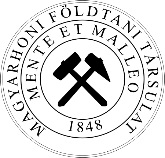 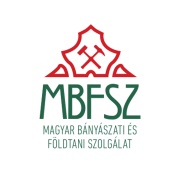 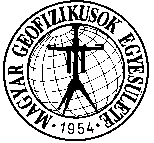 1015 Budapest, Csalogány u. 12. I/1.Tel: 36-1-201 91 29e-mail: mft@mft.t-online.hu1145 Budapest, Columbus u. 17-23.
Tel: 36-1-3012900, Fax: +36-1-301-2903e-mail: info@mbfsz.gov.hu1145 Budapest, Columbus u. 17-23.Tel/fax: 36-1-201 98 15e-mail:postmaster@mageof.t-online.hu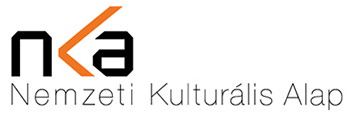 
TÁMOGATÓK: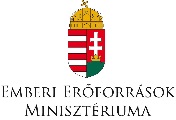 KORAI REGISZTRÁCIÓ: 2019. 06. 15.-igKORAI REGISZTRÁCIÓ: 2019. 06. 15.-igKORAI REGISZTRÁCIÓ: 2019. 06. 15.-igKORAI REGISZTRÁCIÓ: 2019. 06. 15.-igháromnapos kedvezményes
összes/ebből étkezés a számlán10. 03-04.10 .03.10. 0410 .05.háromnapos kedvezményes
összes/ebből étkezés a számlánresztvevőplenáris és szekció napösszes/ebből étkezés a számlánfogadásborvacsorakirándulásháromnapos kedvezményes
összes/ebből étkezés a számlánMFT/MGE tag, aktív27965/20193774710160889045580/38100Nem tag, aktív34290/201937747101601143054508/38100diák/nyugdíjas: csak kávészünettel, konferenciacsomag nélkül8890/6096NORMÁL REGISZTRÁCIÓ: 2019. 06. 16—2019. 07. 31NORMÁL REGISZTRÁCIÓ: 2019. 06. 16—2019. 07. 31NORMÁL REGISZTRÁCIÓ: 2019. 06. 16—2019. 07. 31NORMÁL REGISZTRÁCIÓ: 2019. 06. 16—2019. 07. 31háromnapos kedvezményes
összes/ebből étkezés a számlán10. 03-4.10. 03.10. 0410 .05.háromnapos kedvezményes
összes/ebből étkezés a számlánresztvevőplenáris és szekció napösszes/ebből étkezés a számlánfogadásborvacsorakirándulásháromnapos kedvezményes
összes/ebből étkezés a számlánMFT/MGE tag, aktív34290/201938890114301016056000/38100Nem tag, aktív40640/201938890114301270066002/38100diák/nyugdíjas: csak kávészünettel, konferenciacsomag nélkül10160/6096KÉSŐI REGISZTRÁCIÓ: 2019. 08. 01.– 2019. 09. 15.-igKÉSŐI REGISZTRÁCIÓ: 2019. 08. 01.– 2019. 09. 15.-igKÉSŐI REGISZTRÁCIÓ: 2019. 08. 01.– 2019. 09. 15.-igKÉSŐI REGISZTRÁCIÓ: 2019. 08. 01.– 2019. 09. 15.-igháromnapos kedvezményes
összes/ebből étkezés a számlán10. 03-4.10. 03.10. 0410 .05.háromnapos kedvezményes
összes/ebből étkezés a számlánresztvevőplenáris és szekció nap összes/ebből étkezés a számlánfogadásborvacsorakirándulásháromnapos kedvezményes
összes/ebből étkezés a számlánMFT/MGE tag, aktív40640/2019310160127001143066040/38100Nem tag, aktív44450/2019310160127001397073000/38100diák/nyugdíjas: csak kávészünettel, konferenciacsomag nélkül11430/6096